PERANCANGAN KONSTRUKSI MESIN BUBUT CNC TRAINING UNITTUGAS AKHIRDiajukan Untuk Memenuhi Salah Satu Syarat Kelulusan Sarjana Strata-1 Program Studi Teknik Mesin Fakultas Teknik Universitas Pasundan BandungDisusun Oleh :CECEP RAHMAT103030022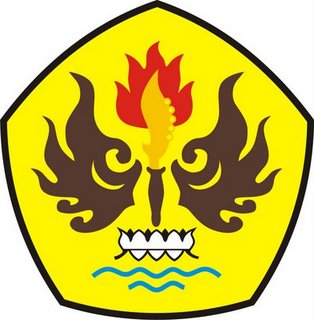 PROGRAM STUDI TEKNIK MESINFAKULTAS TEKNIKUNIVERSITAS PASUNDANBANDUNG2017